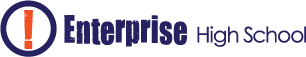 Enterprise High SchoolBoard of Directors Meeting Monday, October 19, 2015 at 5:00Located at Enterprise High School2461 McMullen Booth Road    Clearwater, FL  33761AGENDAPublic Sign –InCall to OrderWelcome and IntroductionsPublic CommentBoard Action ItemsReview and approve minutes from  September Board meetingReview and approve final audit report from 14-15 school yearPresentations:5:15-   School Financial Services       Andrea Adams and Miranda Pugh5:55-  Charter School Mangement Corp.   Joe Asen,  School Business Director6:35-   NEW-Corp.org        Joy Baldree, Executive Director of Educational Services at   NEW-Corp        7:00-    Newpoint Education Partners-   David Stiles  Discussion ItemsNext Board Meeting is November 13th at 4:00pm.AdjournmentReminder—The exterior portion of our building is under major construction at this time.   I know they are going to be working on the lobby entryway on Monday so entry for meeting may take place through Board Room Door.     